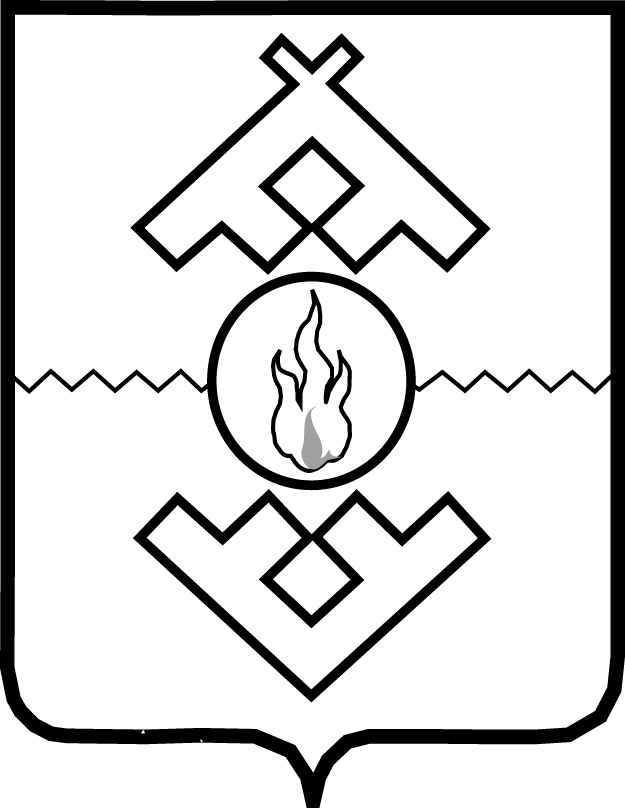 Губернатор Ненецкого автономного округаРАСПОРЯЖЕНИЕот __________ 2016 г. № ___-ргг. Нарьян-МарОб утверждении комплекса мер по содействию развитию конкуренции в Ненецком автономном округеВ соответствии с требованиями Стандарта развития конкуренции в субъектах Российской Федерации, утвержденного распоряжением Правительства Российской Федерации от 05.09.2015 № 1738-р:Определить Департамент финансов и экономики Ненецкого автономного округа уполномоченным органом по внедрению Стандарта развития конкуренции в субъектах Российской Федерации.Утвердить Перечень приоритетных и социально значимых рынков по содействию развитию конкуренции в Ненецком автономном округе согласно  Приложению 1.Утвердить Перечень показателей эффективности развития конкуренции на приоритетных, социально значимых рынках и реализации системных мероприятий по содействию развитию конкуренции в Ненецком автономном округе согласно Приложению 2.Утвердить План мероприятий («дорожную карту») по содействию развитию конкуренции в Ненецком автономном округе (далее – «дорожная карта») согласно Приложению 3.Исполнительным органам государственной власти Ненецкого автономного округа обеспечить реализацию мероприятий «дорожной карты», в пределах полномочий, разработать и утвердить ведомственные планы по их реализации в течение одного месяца с момента утверждения «дорожной карты».Рекомендовать территориальным органам федеральных органов исполнительной власти принять участие в реализации мероприятий «дорожной карты», организациям, подведомственным органам государственной власти Ненецкого автономного округа, обеспечить соисполнение мероприятий «дорожной карты», органам местного самоуправления муниципальных образований Ненецкого автономного округа обеспечить соисполнение мероприятий «дорожной карты», в пределах полномочий, разработать и утвердить ведомственные планы по их реализации  в течение одного месяца с момента утверждения «дорожной карты».Ответственным исполнителям мероприятий представлять в Департамент финансов и экономики Ненецкого автономного округа сведения о достижении показателей и реализации мероприятий в срок до 20 июля отчетного года и 5 февраля года, следующего за отчетным.Контроль за исполнением настоящего распоряжение возложить на заместителя губернатора – руководителя Департамента финансов и экономики Ненецкого автономного округа Логвиненко Т.П.Настоящее распоряжение вступает в силу со дня его подписания.ГубернаторНенецкого автономного округа                                                           И.В. КошинПриложение 1к распоряжению губернатора Ненецкого автономного округа от __.__.2016 № _____-рг«Об утверждении комплекса мер по содействию развитию конкуренции в Ненецком автономном округе»Перечень приоритетных и социально значимых рынков для содействия развитию конкуренции в Ненецком автономном округеСоциально значимые рынки:рынок услуг дошкольного образования;рынок услуг детского отдыха и оздоровления;рынок услуг дополнительного образования детей;рынок медицинских услуг;рынок услуг психолого-педагогического сопровождения детей с ограниченными возможностями здоровья;рынок услуг в сфере культуры;рынок услуг жилищно-коммунального хозяйства;розничная торговля;рынок услуг перевозок пассажиров наземным транспортом;рынок услуг связи;рынок услуг социального обслуживания населения.Приоритетные рынки:рынок туристических услуг;рынок сельского хозяйства.Приложение 2к распоряжению губернатора Ненецкого автономного округа от __.__.2016 № _____-рг«Об утверждении комплекса мер по содействию развитию конкуренции в Ненецком автономном округе»Перечень показателей эффективности развития конкуренции на приоритетных, социально значимых рынках и реализации системных мероприятий по содействию развитию конкуренции в Ненецком автономном округе Приложение 3к распоряжению губернатора Ненецкого автономного округа от __.__.2016 № _____-рг«Об утверждении комплекса мер по содействию развитию конкуренции в Ненецком автономном округе»План мероприятий («дорожная карта») по содействию развитию конкуренции в Ненецком автономном округе_______________№п/пЦелевые показателиЕдиница измеренияЧисловое значение показателя (нарастающим итогом)Числовое значение показателя (нарастающим итогом)Числовое значение показателя (нарастающим итогом)Числовое значение показателя (нарастающим итогом)Числовое значение показателя (нарастающим итогом)Числовое значение показателя (нарастающим итогом)Ответственные исполнители№п/пЦелевые показателиЕдиница измерения2015 год2016 год2017 год2018 год2019 год2020 годОтветственные исполнители1.Показатели эффективности развития конкуренции на социально значимых рынках Ненецкого автономного округаПоказатели эффективности развития конкуренции на социально значимых рынках Ненецкого автономного округаПоказатели эффективности развития конкуренции на социально значимых рынках Ненецкого автономного округаПоказатели эффективности развития конкуренции на социально значимых рынках Ненецкого автономного округаПоказатели эффективности развития конкуренции на социально значимых рынках Ненецкого автономного округаПоказатели эффективности развития конкуренции на социально значимых рынках Ненецкого автономного округаПоказатели эффективности развития конкуренции на социально значимых рынках Ненецкого автономного округаПоказатели эффективности развития конкуренции на социально значимых рынках Ненецкого автономного округаПоказатели эффективности развития конкуренции на социально значимых рынках Ненецкого автономного округа1.1Рынок услуг дошкольного образованияРынок услуг дошкольного образованияРынок услуг дошкольного образованияРынок услуг дошкольного образованияРынок услуг дошкольного образованияРынок услуг дошкольного образованияРынок услуг дошкольного образованияРынок услуг дошкольного образованияРынок услуг дошкольного образования1.1.1Удельный вес численности детей, посещающих частные организации,  осуществляющие образовательную деятельность по образовательным программам дошкольного образования, в общей численности детей дошкольных образовательных организаций Ненецкого автономного округа%00,30,70.70.70.7Департамент образования, культуры и спорта Ненецкого автономного округаДепартамент финансов и экономики Ненецкого автономного округа1.1.2Количество частных организаций,  осуществляющих образовательную деятельность по образовательным программам дошкольного образования, зарегистрированных на территории Ненецкого автономного округаединиц011111Департамент образования, культуры и спорта Ненецкого автономного округаДепартамент финансов и экономики Ненецкого автономного округа1.1.3Количество мест, созданных в частном секторе дошкольного образования Ненецкого автономного округаединиц01020252525Департамент образования, культуры и спорта Ненецкого автономного округаДепартамент финансов и экономики Ненецкого автономного округа1.2Рынок услуг детского отдыха и оздоровленияРынок услуг детского отдыха и оздоровленияРынок услуг детского отдыха и оздоровленияРынок услуг детского отдыха и оздоровленияРынок услуг детского отдыха и оздоровленияРынок услуг детского отдыха и оздоровленияРынок услуг детского отдыха и оздоровленияРынок услуг детского отдыха и оздоровленияРынок услуг детского отдыха и оздоровления1.2.1Удельный вес детей, охваченных организованными формами отдыха и оздоровления в рамках государственной программы «Организация отдыха и оздоровления детей Ненецкого автономного округа на 2017-2020 годы», в общей численности детей школьного возраста Ненецкого автономного округа%55,061,067,073,073,073,0Департамент здравоохранения, труда и социальной защиты Ненецкого автономного округа1.3Рынок услуг дополнительного образования детей Рынок услуг дополнительного образования детей Рынок услуг дополнительного образования детей Рынок услуг дополнительного образования детей Рынок услуг дополнительного образования детей Рынок услуг дополнительного образования детей Рынок услуг дополнительного образования детей Рынок услуг дополнительного образования детей Рынок услуг дополнительного образования детей 1.3.1Количество частных организаций,  осуществляющих образовательную деятельность по дополнительным образовательным программам, зарегистрированных на территории Ненецкого автономного округаединиц012233Департамент образования, культуры и спорта Ненецкого автономного округаДепартамент финансов и экономики Ненецкого автономного округа1.3.2Удельный вес численности детей и молодежи в возрасте от 5 до 18 лет, проживающих на территории Ненецкого автономного округа, получающих услуги в сфере дополнительного образования в частных организациях, осуществляющих образовательную деятельность по дополнительным общеобразовательным программам%0,40,40,40,40,60,6Департамент образования, культуры и спорта Ненецкого автономного округа1.4Рынок медицинских услуг Рынок медицинских услуг Рынок медицинских услуг Рынок медицинских услуг Рынок медицинских услуг Рынок медицинских услуг Рынок медицинских услуг Рынок медицинских услуг Рынок медицинских услуг 1.4.1Доля затрат на медицинскую помощь по обязательному медицинскому страхованию, оказанную негосударственными медицинскими организациями, зарегистрированными на территории Ненецкого автономного округа, в общих расходах на выполнение базовой Программы обязательного медицинского страхования в программе обязательного медицинского страхования Ненецкого автономного округа%666666Департамент здравоохранения, труда и социальной защиты Ненецкого автономного округа1.4.2Количество организаций всех форм собственности, оказывающих медицинские услуги, зарегистрированных на территории Ненецкого автономного округа единиц271920202122Департамент здравоохранения, труда и социальной защиты Ненецкого автономного округаДепартамент финансов и экономики Ненецкого автономного округа1.4.3Количество негосударственных медицинских организаций, зарегистрированных на территории Ненецкого автономного округаединиц7910101111Департамент здравоохранения, труда и социальной защиты Ненецкого автономного округаДепартамент финансов и экономики Ненецкого автономного округа1.5Рынок услуг психолого-педагогического сопровождения детей с ограниченными возможностями здоровья Рынок услуг психолого-педагогического сопровождения детей с ограниченными возможностями здоровья Рынок услуг психолого-педагогического сопровождения детей с ограниченными возможностями здоровья Рынок услуг психолого-педагогического сопровождения детей с ограниченными возможностями здоровья Рынок услуг психолого-педагогического сопровождения детей с ограниченными возможностями здоровья Рынок услуг психолого-педагогического сопровождения детей с ограниченными возможностями здоровья Рынок услуг психолого-педагогического сопровождения детей с ограниченными возможностями здоровья Рынок услуг психолого-педагогического сопровождения детей с ограниченными возможностями здоровья Рынок услуг психолого-педагогического сопровождения детей с ограниченными возможностями здоровья 1.5.1Количество организаций всех форм собственности, оказывающих услуги психолого-педагогического сопровождения детей с ограниченными возможностями здоровья, зарегистрированных на территории Ненецкого автономного округаединиц111111Департамент образования, культуры и спорта Ненецкого автономного округа1.6Рынок услуг в сфере культуры  Рынок услуг в сфере культуры  Рынок услуг в сфере культуры  Рынок услуг в сфере культуры  Рынок услуг в сфере культуры  Рынок услуг в сфере культуры  Рынок услуг в сфере культуры  Рынок услуг в сфере культуры  Рынок услуг в сфере культуры  1.6.1Доля расходов бюджета, распределяемых на конкурсной основе, выделяемых на финансирование деятельности организаций всех форм собственности в сфере культуры, зарегистрированных на территории Ненецкого автономного округа%000111Департамент образования, культуры и спорта Ненецкого автономного округа1.6.2Количество частных организаций (в том числе индивидуальных предпринимателей), оказывающих услуги в сфере культуры, зарегистрированных на территории Ненецкого автономного округакол-во445566Департамент образования, культуры и спорта Ненецкого автономного округаДепартамент финансов и экономики Ненецкого автономного округа1.7Рынок услуг жилищно-коммунального хозяйстваРынок услуг жилищно-коммунального хозяйстваРынок услуг жилищно-коммунального хозяйстваРынок услуг жилищно-коммунального хозяйстваРынок услуг жилищно-коммунального хозяйстваРынок услуг жилищно-коммунального хозяйстваРынок услуг жилищно-коммунального хозяйстваРынок услуг жилищно-коммунального хозяйстваРынок услуг жилищно-коммунального хозяйства1.7.1Доля управляющих организаций, осуществляющих деятельность по управлению многоквартирными домами на территории Ненецкого автономного округа, получивших лицензии на осуществление деятельности по управлению многоквартирными домами, в общей численности управляющих организаций, осуществляющих деятельность по управлению многоквартирными домами на территории Ненецкого автономного округа %100100100100100100Государственная инспекция строительного и жилищного надзора Ненецкого автономного округа1.7.2Наличие «горячей телефонной линии» для обращений граждан по вопросам деятельности управляющих компаний,  а также электронной формы обратной связи в информационно-телекоммуникационной сети «Интернет» (с возможностью прикрепления файлов фотосъемки)%-100100100100100Государственная инспекция строительного и жилищного надзора Ненецкого автономного округа1.7.3Доля объектов жилищно-коммунального хозяйства государственных и муниципальных предприятий Ненецкого автономного округа, осуществляющих неэффективное управление, переданных частным операторам на основе концессионных соглашений, в соответствии с графиками, актуализированными на основании проведенного анализа эффективности управления в общем количестве объектов жилищно-коммунального хозяйства государственных и муниципальных предприятий Ненецкого автономного округа, осуществляющих неэффективное управление%-100100100100100Департамент строительства, жилищно-коммунального хозяйства, энергетики и транспорта Ненецкого автономного округа1.7.4Объем информации, раскрываемой в соответствии с требованиями государственной информационной системы жилищно-коммунального хозяйства, об отрасли жилищно-коммунального хозяйства Ненецкого автономного округа %-100100100100100Департамент строительства, жилищно-коммунального хозяйства, энергетики и транспорта Ненецкого автономного округа1.7.5Наличие и реализация утвержденного комплекса мер по развитию жилищно-коммунального хозяйства Ненецкого автономного округа, предусматривающего реализацию законодательства Российской Федерации, решений Президента Российской Федерации и решений Правительства Российской Федерации в сфере жилищно-коммунального хозяйства в соответствии с пунктом 9.11 части 1 статьи 14 Федерального закона «О Фонде содействия реформированию жилищно-коммунального хозяйства»%-100100100100100Департамент строительства, жилищно-коммунального хозяйства, энергетики и транспорта Ненецкого автономного округа1.8Розничная торговляРозничная торговляРозничная торговляРозничная торговляРозничная торговляРозничная торговляРозничная торговляРозничная торговляРозничная торговля1.8.1Доля оборота розничной торговли, которая осуществляется на розничных рынках и ярмарках, в структуре оборота розничной торговли, осуществляемой на территории Ненецкого автономного округа %----12Департамент природных ресурсов, экологии и агропромышленного комплекса Ненецкого автономного округа1.8.2Доля хозяйствующих субъектов в общем числе опрошенных, считающих, что состояние конкурентной среды в розничной торговле на территории Ненецкого автономного округа улучшилось за истекший год %-4050607080Департамент природных ресурсов, экологии и агропромышленного комплекса Ненецкого автономного округа1.8.3Доля оборота магазинов шаговой доступности (магазинов у дома) в структуре оборота розничной торговли, осуществляемой на территории Ненецкого автономного округа%-6070808080Департамент природных ресурсов, экологии и агропромышленного комплекса Ненецкого автономного округа1.8.4Доля негосударственных аптечных организаций, осуществляющих розничную торговлю фармацевтической продукцией, в общем количестве аптечных организаций, осуществляющих розничную торговлю фармацевтической продукцией на территории Ненецкого автономного округа%-6060606060Департамент здравоохранения, труда и социальной защиты Ненецкого автономного округа1.9Рынок услуг перевозок пассажиров наземным транспортом Рынок услуг перевозок пассажиров наземным транспортом Рынок услуг перевозок пассажиров наземным транспортом Рынок услуг перевозок пассажиров наземным транспортом Рынок услуг перевозок пассажиров наземным транспортом Рынок услуг перевозок пассажиров наземным транспортом Рынок услуг перевозок пассажиров наземным транспортом Рынок услуг перевозок пассажиров наземным транспортом Рынок услуг перевозок пассажиров наземным транспортом 1.9.1Доля негосударственных (немуниципальных) перевозчиков на межмуниципальных маршрутах регулярных перевозок пассажиров наземным транспортом в общем количестве перевозчиков на межмуниципальных маршрутах регулярных перевозок пассажиров наземным транспортом на территории Ненецкого автономного округа%--50505050Департамент строительства, жилищно-коммунального хозяйства, энергетики и транспорта Ненецкого автономного округа, Органы местного самоуправления Ненецкого автономного округа в соответствии с полномочиями1.9.2Доля межмуниципальных маршрутов регулярных перевозок пассажиров наземным транспортом, на которых осуществляются перевозки пассажиров негосударственными (немуниципальными) перевозчиками, в общем количестве межмуниципальных маршрутов регулярных перевозок пассажиров наземным транспортом на территории Ненецкого автономного округа%-3333333333Департамент строительства, жилищно-коммунального хозяйства, энергетики и транспорта Ненецкого автономного округа, Органы местного самоуправления Ненецкого автономного округа в соответствии с полномочиями1.10Рынок услуг связиРынок услуг связиРынок услуг связиРынок услуг связиРынок услуг связиРынок услуг связиРынок услуг связиРынок услуг связиРынок услуг связи1.10.1Доля жителей сельских населенных пунктов Ненецкого автономного округа, охваченных подвижной радиотелефонной связью, в общем количестве жителей сельских населенных пунктов Ненецкого автономного округа%848793949595Аппарат Администрации Ненецкого автономного округа1.11Рынок услуг социального обслуживания населения Рынок услуг социального обслуживания населения Рынок услуг социального обслуживания населения Рынок услуг социального обслуживания населения Рынок услуг социального обслуживания населения Рынок услуг социального обслуживания населения Рынок услуг социального обслуживания населения Рынок услуг социального обслуживания населения Рынок услуг социального обслуживания населения 1.11.1Доля негосударственных организаций, оказывающих социальные услуги населению, в общем количестве организаций всех форм собственности, оказывающих социальные услуги населению, зарегистрированных на территории Ненецкого автономного округа%7,58,39,1101010Департамент здравоохранения, труда и социальной защиты Ненецкого автономного округа2.Показатели эффективности развития конкуренции на приоритетных рынках Ненецкого автономного округаПоказатели эффективности развития конкуренции на приоритетных рынках Ненецкого автономного округаПоказатели эффективности развития конкуренции на приоритетных рынках Ненецкого автономного округаПоказатели эффективности развития конкуренции на приоритетных рынках Ненецкого автономного округаПоказатели эффективности развития конкуренции на приоритетных рынках Ненецкого автономного округаПоказатели эффективности развития конкуренции на приоритетных рынках Ненецкого автономного округаПоказатели эффективности развития конкуренции на приоритетных рынках Ненецкого автономного округаПоказатели эффективности развития конкуренции на приоритетных рынках Ненецкого автономного округаПоказатели эффективности развития конкуренции на приоритетных рынках Ненецкого автономного округа2.1Рынок услуг туризма Рынок услуг туризма Рынок услуг туризма Рынок услуг туризма Рынок услуг туризма Рынок услуг туризма Рынок услуг туризма Рынок услуг туризма Рынок услуг туризма 2.1.1Количество частных организаций (в том числе индивидуальных предпринимателей), оказывающих туристические услуги, зарегистрированных на территории Ненецкого автономного округаединиц556677Департамент образования, культуры и спорта Ненецкого автономного округаДепартамент финансов и экономики Ненецкого автономного округа2.1.2Количество постоянно действующих экскурсионных маршрутов и экскурсионно-туристических программ на территории Ненецкого автономного округаединиц131415161616Департамент образования, культуры и спорта Ненецкого автономного округа2.1.3Количество участий представителей Ненецкого автономного округа в межрегиональных и международных мероприятиях туристической направленностичеловек/год310333Департамент образования, культуры и спорта Ненецкого автономного округа2.2Рынок сельского хозяйства, включая оленеводство и рыболовствоРынок сельского хозяйства, включая оленеводство и рыболовствоРынок сельского хозяйства, включая оленеводство и рыболовствоРынок сельского хозяйства, включая оленеводство и рыболовствоРынок сельского хозяйства, включая оленеводство и рыболовствоРынок сельского хозяйства, включая оленеводство и рыболовствоРынок сельского хозяйства, включая оленеводство и рыболовствоРынок сельского хозяйства, включая оленеводство и рыболовствоРынок сельского хозяйства, включая оленеводство и рыболовство2.2.1Количество сельхозпроизводителей, зарегистрированных на территории Ненецкого автономного округа, в том числе:(по данным налоговой)единиц145149152154156156Департамент природных ресурсов, экологии и агропромышленного комплекса Ненецкого автономного округа2.2.1Количество сельхозпроизводителей - юридических лиц единиц565656575757Департамент природных ресурсов, экологии и агропромышленного комплекса Ненецкого автономного округа2.2.1Количество сельхозпроизводителей – индивидуальных предпринимателейединиц525455565757Департамент природных ресурсов, экологии и агропромышленного комплекса Ненецкого автономного округа2.2.1Количество крестьянских (фермерских) хозяйств, осуществляющих производство сельскохозяйственной продукцииединиц373941414242Департамент природных ресурсов, экологии и агропромышленного комплекса Ненецкого автономного округа2.2.2Индекс физического объема инвестиций в основной капитал сельского хозяйства Ненецкого автономного округа%102,1102,1102,1102,1102,1102,1Департамент природных ресурсов, экологии и агропромышленного комплекса Ненецкого автономного округа2.2.3Объем производства молока в хозяйствах всех категорий на территории Ненецкого автономного округатонн/год3,03,03,13,13,23,2Департамент природных ресурсов, экологии и агропромышленного комплекса Ненецкого автономного округа2.2.4Объем производства скота и птицы на убой в хозяйствах всех категорий на территории Ненецкого автономного округатонн/год2,72,82,82,93,03,0Департамент природных ресурсов, экологии и агропромышленного комплекса Ненецкого автономного округа2.2.5Объем промышленного лова рыбы на территории Ненецкого автономного округа (без судового промысла)тонн/год165170200210220220Департамент природных ресурсов, экологии и агропромышленного комплекса Ненецкого автономного округа2.2.6Валовый сбор картофеля в хозяйствах всех уровней на территории Ненецкого автономного округатонн/год1,31,31,31,31,31,3Департамент природных ресурсов, экологии и агропромышленного комплекса Ненецкого автономного округа3.Показатели эффективности реализации системных мероприятий по развитию конкурентной среды в Ненецком автономном округеПоказатели эффективности реализации системных мероприятий по развитию конкурентной среды в Ненецком автономном округеПоказатели эффективности реализации системных мероприятий по развитию конкурентной среды в Ненецком автономном округеПоказатели эффективности реализации системных мероприятий по развитию конкурентной среды в Ненецком автономном округеПоказатели эффективности реализации системных мероприятий по развитию конкурентной среды в Ненецком автономном округеПоказатели эффективности реализации системных мероприятий по развитию конкурентной среды в Ненецком автономном округеПоказатели эффективности реализации системных мероприятий по развитию конкурентной среды в Ненецком автономном округеПоказатели эффективности реализации системных мероприятий по развитию конкурентной среды в Ненецком автономном округеПоказатели эффективности реализации системных мероприятий по развитию конкурентной среды в Ненецком автономном округе3.1Доля закупок у субъектов малого и среднего предпринимательства (включая закупки, участниками которых являются любые лица, в том числе субъекты малого и среднего предпринимательства, закупки, участниками которых являются только субъекты малого и среднего предпринимательства, и закупки, в отношении участников которых заказчиком устанавливается требование о привлечении к исполнению договора субподрядчиков (соисполнителей) из числа субъектов малого и среднего предпринимательства) в общем годовом стоимостном объеме закупок в соответствии с Федеральным законом от 18.07.2011  № 223-ФЗ 
«О закупках товаров, работ, услуг отдельными видами юридических лиц» %151518192020Исполнительные органы государственной власти Ненецкого автономного округа Органы местного самоуправления Ненецкого автономного округа в соответствии с полномочиями3.2Число участников конкурентных процедур определения поставщиков (подрядчиков, исполнителей) при осуществлении закупок для обеспечения государственных и муниципальных нужд Ненецкого автономного округаединицне менее 3не менее 3не менее 3не менее 3не менее 3не менее 3Управление государственного заказа Ненецкого автономного округа3.3Внедрение административного регламента предоставления услуги по выдаче разрешения на строительство и административного регламента предоставления услуги по выдаче разрешений на ввод объекта в эксплуатацию при осуществлении строительства, реконструкции, капитального ремонта объектов капитального строительства, на территории Ненецкого автономного округа %-100100100100100Департамент строительства, жилищно-коммунального хозяйства, энергетики и транспорта Ненецкого автономного округа3.4Доля государственных учреждений здравоохранения и социального обслуживания населения Ненецкого автономного округа, передавших услуги по организации общественного питания на аутсорсинг, из общего числа государственных учреждений  здравоохранения и социального обслуживания населения Ненецкого автономного округа%252525252525Департамент здравоохранения, труда и социальной защиты Ненецкого автономного округа3.5Количество социально ориентированных некоммерческих организаций, зарегистрированных на территории Ненецкого автономного округа, получивших государственную поддержкуединиц/год252525---Департамент региональной политики Ненецкого автономного округа№ п/пЦель мероприятияМероприятиеСроки реализации мероприятияРезультат реализации мероприятияОтветственный исполнитель1.Мероприятия по содействию развитию конкуренции на социально значимых рынках Ненецкого автономного округаМероприятия по содействию развитию конкуренции на социально значимых рынках Ненецкого автономного округаМероприятия по содействию развитию конкуренции на социально значимых рынках Ненецкого автономного округаМероприятия по содействию развитию конкуренции на социально значимых рынках Ненецкого автономного округаМероприятия по содействию развитию конкуренции на социально значимых рынках Ненецкого автономного округа1.1Рынок услуг дошкольного образования Создание условий для развития конкуренции на рынке услуг дошкольного образования путем развития сектора частных дошкольных образовательных учреждений в целях ликвидации очередности в дошкольные образовательные организации Рынок услуг дошкольного образования Создание условий для развития конкуренции на рынке услуг дошкольного образования путем развития сектора частных дошкольных образовательных учреждений в целях ликвидации очередности в дошкольные образовательные организации Рынок услуг дошкольного образования Создание условий для развития конкуренции на рынке услуг дошкольного образования путем развития сектора частных дошкольных образовательных учреждений в целях ликвидации очередности в дошкольные образовательные организации Рынок услуг дошкольного образования Создание условий для развития конкуренции на рынке услуг дошкольного образования путем развития сектора частных дошкольных образовательных учреждений в целях ликвидации очередности в дошкольные образовательные организации Рынок услуг дошкольного образования Создание условий для развития конкуренции на рынке услуг дошкольного образования путем развития сектора частных дошкольных образовательных учреждений в целях ликвидации очередности в дошкольные образовательные организации 1.1.1Содействие развитию сектора негосударственных организаций, оказывающих услуги дошкольного образования на территории Ненецкого автономного округаОказание мер государственной финансовой поддержки негосударственным организациям, предоставляющим услуги дошкольного образования, услуги по присмотру и уходу за детьми2016-2020Создание негосударственных организаций, предоставляющих услуги дошкольного образования, услуги по присмотру и уходу за детьми, создание мест в частном секторе дошкольного образованияДепартамент образования, культуры и спорта Ненецкого автономного округаДепартамент финансов и экономики Ненецкого автономного округа 1.1.1Содействие развитию сектора негосударственных организаций, оказывающих услуги дошкольного образования на территории Ненецкого автономного округаПредоставление информационно-консультационной поддержки по вопросам организации образовательных услуг дошкольного образования, услуг по присмотру и уходу за детьми2016-2020Повышение информированности юридических лиц,  индивидуальных предпринимателей, населения по вопросам создания и ведения деятельности организаций, предоставляющих услуги дошкольного образования, услуги по присмотру и уходу за детьми, а также лицензирования этих услугДепартамент образования, культуры и спорта Ненецкого автономного округаДепартамент финансов и экономики Ненецкого автономного округа Микрофинансовая организация «Фонд поддержки предпринимательства и предоставления гарантий Ненецкого автономного округа»1.2Рынок услуг детского отдыха и оздоровленияСоздание условий для развития конкуренции на рынке услуг детского отдыха и оздоровления путем развития сектора негосударственных (немуниципальных) организаций отдыха и оздоровления детей Рынок услуг детского отдыха и оздоровленияСоздание условий для развития конкуренции на рынке услуг детского отдыха и оздоровления путем развития сектора негосударственных (немуниципальных) организаций отдыха и оздоровления детей Рынок услуг детского отдыха и оздоровленияСоздание условий для развития конкуренции на рынке услуг детского отдыха и оздоровления путем развития сектора негосударственных (немуниципальных) организаций отдыха и оздоровления детей Рынок услуг детского отдыха и оздоровленияСоздание условий для развития конкуренции на рынке услуг детского отдыха и оздоровления путем развития сектора негосударственных (немуниципальных) организаций отдыха и оздоровления детей Рынок услуг детского отдыха и оздоровленияСоздание условий для развития конкуренции на рынке услуг детского отдыха и оздоровления путем развития сектора негосударственных (немуниципальных) организаций отдыха и оздоровления детей 1.2.1Расширение практики проведения малозатратных форм отдыха на территории Ненецкого автономного округа с привлечением негосударственных организаций Проведение лагерей труда и отдыха, туристических и палаточных лагерей, многодневных походов2017-2020Организация детского отдыха на территории Ненецкого автономного округаДепартамент образования, культуры и спорта Ненецкого автономного округа1.2.1Расширение практики проведения малозатратных форм отдыха на территории Ненецкого автономного округа с привлечением негосударственных организаций Освещение информации, о планируемых к проведению мероприятий по организации детского отдыха и оздоровления на территории Ненецкого автономного округа, на официальных сайтах в сети «Интернет»2017-2020Привлечение негосударственных организаций, предоставляющих услуги детского отдыха и оздоровления, к организации детского отдыха на территории Ненецкого автономного округаДепартамент образования, культуры и спорта Ненецкого автономного округа1.3Рынок услуг дополнительного образования детейСоздание условий для развития конкуренции на рынке услуг дополнительного образования детей путем развития частных организаций, осуществляющих образовательную деятельность по дополнительным общеобразовательным программамРынок услуг дополнительного образования детейСоздание условий для развития конкуренции на рынке услуг дополнительного образования детей путем развития частных организаций, осуществляющих образовательную деятельность по дополнительным общеобразовательным программамРынок услуг дополнительного образования детейСоздание условий для развития конкуренции на рынке услуг дополнительного образования детей путем развития частных организаций, осуществляющих образовательную деятельность по дополнительным общеобразовательным программамРынок услуг дополнительного образования детейСоздание условий для развития конкуренции на рынке услуг дополнительного образования детей путем развития частных организаций, осуществляющих образовательную деятельность по дополнительным общеобразовательным программамРынок услуг дополнительного образования детейСоздание условий для развития конкуренции на рынке услуг дополнительного образования детей путем развития частных организаций, осуществляющих образовательную деятельность по дополнительным общеобразовательным программам1.3.1Содействие развитию сектора негосударственных организаций, оказывающих услуги дополнительного образования детей на территории Ненецкого автономного округаОказание мер государственной поддержки негосударственным организациям, оказывающим услуги дополнительного образования детей 2016-2020Создание негосударственных организаций, предоставляющих услуги дополнительного образования детейДепартамент финансов и экономики Ненецкого автономного округа1.3.1Содействие развитию сектора негосударственных организаций, оказывающих услуги дополнительного образования детей на территории Ненецкого автономного округаПредоставление информационно-консультационной поддержки по вопросам организации услуг дополнительного образования детей2016-2020Повышение информированности юридических лиц,  индивидуальных предпринимателей, населения по вопросам создания и ведения деятельности организаций, предоставляющих услуги дополнительного образования детей, а также лицензирования этих услугДепартамент образования, культуры и спорта Ненецкого автономного округаДепартамент финансов и экономики Ненецкого автономного округа1.3.1Содействие развитию сектора негосударственных организаций, оказывающих услуги дополнительного образования детей на территории Ненецкого автономного округаОптимизация системы лицензирования образовательной деятельности образовательных организаций дополнительного образования2016-2020Упрощение процедур получения лицензий на оказание услуг дополнительного образования детейДепартамент образования, культуры и спорта Ненецкого автономного округа1.4Рынок медицинских услугСоздание условий для развития конкуренции на рынке медицинских услуг путем включения негосударственных (немуниципальных) медицинских организаций в реализацию территориальных программ обязательного медицинского страхованияРынок медицинских услугСоздание условий для развития конкуренции на рынке медицинских услуг путем включения негосударственных (немуниципальных) медицинских организаций в реализацию территориальных программ обязательного медицинского страхованияРынок медицинских услугСоздание условий для развития конкуренции на рынке медицинских услуг путем включения негосударственных (немуниципальных) медицинских организаций в реализацию территориальных программ обязательного медицинского страхованияРынок медицинских услугСоздание условий для развития конкуренции на рынке медицинских услуг путем включения негосударственных (немуниципальных) медицинских организаций в реализацию территориальных программ обязательного медицинского страхованияРынок медицинских услугСоздание условий для развития конкуренции на рынке медицинских услуг путем включения негосударственных (немуниципальных) медицинских организаций в реализацию территориальных программ обязательного медицинского страхования1.4.1Содействие развитию сектора негосударственных организаций, оказывающих медицинские услуги на территории Ненецкого автономного округаОказание мер государственной финансовой поддержки негосударственным организациям, предоставляющим медицинские услуги 2016-2020Создание негосударственных организаций, предоставляющих медицинские услугиДепартамент финансов и экономики Ненецкого автономного округа1.4.1Содействие развитию сектора негосударственных организаций, оказывающих медицинские услуги на территории Ненецкого автономного округаПредоставление информационно-консультационной поддержки по вопросам предоставления медицинских услуг 2016-2020Повышение информированности юридических лиц, индивидуальных предпринимателей, населения по вопросам создания и ведения деятельности организаций, предоставляющих медицинские услуги, а также лицензирования этих услугДепартамент здравоохранения, труда и социальной защиты Ненецкого автономного округаДепартамент финансов и экономики Ненецкого автономного округаМикрофинансовая организация «Фонд поддержки предпринимательства и предоставления гарантий Ненецкого автономного округа»1.4.1Содействие развитию сектора негосударственных организаций, оказывающих медицинские услуги на территории Ненецкого автономного округаПодготовка специалистов с медицинским образованием2016-2020Обучение граждан по направлению младший медицинский персонал на базе учреждений Ненецкого автономного округаДепартамент здравоохранения, труда и социальной защиты Ненецкого автономного округа1.4.2Расширение участия негосударственных организаций, оказывающих медицинские услуги, в оказании медицинской помощи населению Ненецкого автономного округаОсвещение информации о деятельности комиссии по разработке территориальной программы обязательного медицинского страхования, утвержденной Постановлением Администрации Ненецкого автономного округа от 23 декабря 2011 г. № 312-п, на официальных сайтах в сети «Интернет»2016-2020Повышение открытости деятельности комиссии по разработке территориальной программы обязательного медицинского страхованияДепартамент здравоохранения, труда и социальной защиты Ненецкого автономного округа1.5Рынок услуг психолого-педагогического сопровождения детей с ограниченными возможностями здоровьяСоздание условий для развития конкуренции на рынке услуг психолого-педагогического сопровождения детей с ограниченными возможностями здоровья путем развития сектора негосударственных (немуниципальных) организаций, оказывающих услуги ранней диагностики, социализации и реабилитации детей с ограниченными возможностями здоровья (в возрасте до 6 лет)Рынок услуг психолого-педагогического сопровождения детей с ограниченными возможностями здоровьяСоздание условий для развития конкуренции на рынке услуг психолого-педагогического сопровождения детей с ограниченными возможностями здоровья путем развития сектора негосударственных (немуниципальных) организаций, оказывающих услуги ранней диагностики, социализации и реабилитации детей с ограниченными возможностями здоровья (в возрасте до 6 лет)Рынок услуг психолого-педагогического сопровождения детей с ограниченными возможностями здоровьяСоздание условий для развития конкуренции на рынке услуг психолого-педагогического сопровождения детей с ограниченными возможностями здоровья путем развития сектора негосударственных (немуниципальных) организаций, оказывающих услуги ранней диагностики, социализации и реабилитации детей с ограниченными возможностями здоровья (в возрасте до 6 лет)Рынок услуг психолого-педагогического сопровождения детей с ограниченными возможностями здоровьяСоздание условий для развития конкуренции на рынке услуг психолого-педагогического сопровождения детей с ограниченными возможностями здоровья путем развития сектора негосударственных (немуниципальных) организаций, оказывающих услуги ранней диагностики, социализации и реабилитации детей с ограниченными возможностями здоровья (в возрасте до 6 лет)Рынок услуг психолого-педагогического сопровождения детей с ограниченными возможностями здоровьяСоздание условий для развития конкуренции на рынке услуг психолого-педагогического сопровождения детей с ограниченными возможностями здоровья путем развития сектора негосударственных (немуниципальных) организаций, оказывающих услуги ранней диагностики, социализации и реабилитации детей с ограниченными возможностями здоровья (в возрасте до 6 лет)1.5.1Оказание медицинской, социальной помощи детям, проживающим на территории Ненецкого автономного округаБесплатное оказание детям медицинской помощи в Ненецком автономном округе, бесплатное предоставление набора продуктов в соответствии с перечнем продуктов и нормами обеспечения бесплатным питанием.2016-2020Реабилитация детей с ограниченными возможностями здоровьяДепартамент здравоохранения, труда и социальной защиты Ненецкого автономного округа1.6Рынок услуг в сфере культуры  Создание условий для развития конкуренции на рынке услуг в сфере культуры путем развития сектора негосударственных (немуниципальных) организаций в сфере культурыРынок услуг в сфере культуры  Создание условий для развития конкуренции на рынке услуг в сфере культуры путем развития сектора негосударственных (немуниципальных) организаций в сфере культурыРынок услуг в сфере культуры  Создание условий для развития конкуренции на рынке услуг в сфере культуры путем развития сектора негосударственных (немуниципальных) организаций в сфере культурыРынок услуг в сфере культуры  Создание условий для развития конкуренции на рынке услуг в сфере культуры путем развития сектора негосударственных (немуниципальных) организаций в сфере культурыРынок услуг в сфере культуры  Создание условий для развития конкуренции на рынке услуг в сфере культуры путем развития сектора негосударственных (немуниципальных) организаций в сфере культуры1.6.1Содействие развитию сектора негосударственных организаций, оказывающих услуги в сфере культуры на территории Ненецкого автономного округаОказание мер государственной финансовой поддержки негосударственным организациям, оказывающим услуги в сфере культуры2016-2020Создание  негосударственных организаций, оказывающих услуги в сфере культурыДепартамент финансов и экономики Ненецкого автономного округаМикрофинансовая организация «Фонд поддержки предпринимательства и предоставления гарантий Ненецкого автономного округа»1.6.1Содействие развитию сектора негосударственных организаций, оказывающих услуги в сфере культуры на территории Ненецкого автономного округаПредоставление информационно-консультационной поддержки по вопросам организации услуг в сфере культуры2016-2020Повышение информированности юридических лиц, индивидуальных предпринимателей, населения по вопросам создания и ведения деятельности организаций, предоставляющих слуги в сфере культурыДепартамент образования, культуры и спорта Ненецкого автономного округа Департамент финансов и экономики Ненецкого автономного округа1.7Рынок услуг жилищно-коммунального хозяйстваСоздание условий для развития конкуренции на рынке услуг жилищно-коммунального хозяйства путем повышения качества оказания услуг на рынке управления жильем повышение эффективности контроля за соблюдением жилищного законодательства, передачи в управление частным операторам на основе концессионных соглашений объектов жилищно-коммунального хозяйства всех государственных и муниципальных предприятий, осуществляющих неэффективное управление, обеспечения информационной открытости отрасли жилищно-коммунального хозяйстваРынок услуг жилищно-коммунального хозяйстваСоздание условий для развития конкуренции на рынке услуг жилищно-коммунального хозяйства путем повышения качества оказания услуг на рынке управления жильем повышение эффективности контроля за соблюдением жилищного законодательства, передачи в управление частным операторам на основе концессионных соглашений объектов жилищно-коммунального хозяйства всех государственных и муниципальных предприятий, осуществляющих неэффективное управление, обеспечения информационной открытости отрасли жилищно-коммунального хозяйстваРынок услуг жилищно-коммунального хозяйстваСоздание условий для развития конкуренции на рынке услуг жилищно-коммунального хозяйства путем повышения качества оказания услуг на рынке управления жильем повышение эффективности контроля за соблюдением жилищного законодательства, передачи в управление частным операторам на основе концессионных соглашений объектов жилищно-коммунального хозяйства всех государственных и муниципальных предприятий, осуществляющих неэффективное управление, обеспечения информационной открытости отрасли жилищно-коммунального хозяйстваРынок услуг жилищно-коммунального хозяйстваСоздание условий для развития конкуренции на рынке услуг жилищно-коммунального хозяйства путем повышения качества оказания услуг на рынке управления жильем повышение эффективности контроля за соблюдением жилищного законодательства, передачи в управление частным операторам на основе концессионных соглашений объектов жилищно-коммунального хозяйства всех государственных и муниципальных предприятий, осуществляющих неэффективное управление, обеспечения информационной открытости отрасли жилищно-коммунального хозяйстваРынок услуг жилищно-коммунального хозяйстваСоздание условий для развития конкуренции на рынке услуг жилищно-коммунального хозяйства путем повышения качества оказания услуг на рынке управления жильем повышение эффективности контроля за соблюдением жилищного законодательства, передачи в управление частным операторам на основе концессионных соглашений объектов жилищно-коммунального хозяйства всех государственных и муниципальных предприятий, осуществляющих неэффективное управление, обеспечения информационной открытости отрасли жилищно-коммунального хозяйства1.7.1Повышение качества оказания услуг на рынке управления жильем на территории Ненецкого автономного округаПредоставление лицензий на осуществление деятельности по управлению многоквартирными домами2015-2020Повышение качества услуг на рынке управления жильем за счет допуска к этой деятельности организаций, осуществляющих деятельность по управлению многоквартирными домами на профессиональной основеГосударственная инспекция строительного и жилищного надзора Ненецкого автономного округа1.7.2Повышение эффективности контроля за соблюдением жилищного законодательства Российской Федерации и Ненецкого автономного округаСоздание «горячей телефонной линии», а также электронной формы обратной связи в информационно-телекоммуникационной сети «Интернет» (с возможностью прикрепления файлов фото- и видеосъемки)2016Привлечение населения к осуществлению контроля соблюдения жилищного законодательства Российской Федерации Государственная инспекция строительного и жилищного надзора Ненецкого автономного округа1.7.3Повышение эффективности управления государственных предприятий и хозяйствующих субъектов, в уставном капитале которых доля участия Ненецкого автономного округа составляет более 50 процентовФормирование перечня государственных унитарных предприятий и хозяйствующих субъектов, в уставном капитале которых доля участия Ненецкого автономного округа составляет более 50 процентов, с указанием информации о рыночных долях организаций и объемах их финансирования из бюджета2016-2020Учет государственных унитарных предприятий и хозяйствующих субъектов, в уставном капитале которых доля участия Ненецкого автономного округа составляет более 50 процентов Департамент финансов и экономики Ненецкого автономного округаУправление имущественных и земельных отношений Ненецкого автономного округа1.7.3Повышение эффективности управления государственных предприятий и хозяйствующих субъектов, в уставном капитале которых доля участия Ненецкого автономного округа составляет более 50 процентовПроведение анализа эффективности государственных унитарных предприятий и хозяйствующих субъектов, в уставном капитале которых доля участия Ненецкого автономного округа составляет более 50 процентов 2016-2017Повышение эффективности управления государственных предприятий и хозяйствующих субъектов, в уставном капитале которых доля участия Ненецкого автономного округа составляет более 50 процентовИсполнительные органы государственной власти Ненецкого автономного округа1.7.3Повышение эффективности управления государственных предприятий и хозяйствующих субъектов, в уставном капитале которых доля участия Ненецкого автономного округа составляет более 50 процентовВнедрение системы показателей эффективности деятельности государственных унитарных предприятий и хозяйственных обществ, в уставном капитале которых доля участия Ненецкого автономного округа составляет более 50 процентов2016-2017Повышение эффективности управления государственных предприятий и хозяйствующих субъектов, в уставном капитале которых доля участия Ненецкого автономного округа составляет более 50 процентовИсполнительные органы государственной власти Ненецкого автономного округа1.7.3Повышение эффективности управления государственных предприятий и хозяйствующих субъектов, в уставном капитале которых доля участия Ненецкого автономного округа составляет более 50 процентовПередача в управление частным операторам на основе концессионных соглашений объектов жилищно-коммунального хозяйства всех государственных предприятий, осуществляющих неэффективное управление2016-2020Повышение эффективности использования объектов жилищно-коммунального хозяйства Ненецкого автономного округаИсполнительные органы государственной власти Ненецкого автономного округа1.7.4Обеспечение информационной открытости отрасли жилищно-коммунального хозяйства Российской ФедерацииПредоставление информации в Единую информационно-аналитическую систему «Жилищно-коммунальное хозяйство»  в соответствии с Федеральным законом 
от 21 июля 2014 года № 209-ФЗ «О государственной информационной системе жилищно-коммунального хозяйства»2016-2020Наличие полной и достоверной информации в Единой информационно-аналитической системе «Жилищно-коммунальное хозяйство»  об отрасли жилищно-коммунального хозяйства на региональном уровнеДепартамент строительства, жилищно-коммунального хозяйства, энергетики и транспорта Ненецкого автономного округа1.7.5Повышения качества реформирования жилищно-коммунального хозяйства на территории Ненецкого автономного округаВнедрение комплекса мер («дорожной карты») по развитию жилищно-коммунального хозяйства Ненецкого автономного округа, утверждённого постановлением Администрации Ненецкого автономного округа от 23.12.2014  № 505-п, а также его актуализация2016-2017Повышение качества услуг на рынке жилищно-коммунального хозяйстваДепартамент строительства, жилищно-коммунального хозяйства, энергетики и транспорта Ненецкого автономного округа1.8Розничная торговляСоздание условий для развития конкуренции на рынке розничной торговли путем обеспечения возможности осуществления розничной торговли на розничных рынках и ярмарках, обеспечения возможности населения покупать продукцию в магазинах шаговой доступности, сокращения присутствия государства на рынке розничной торговли фармацевтической продукциейРозничная торговляСоздание условий для развития конкуренции на рынке розничной торговли путем обеспечения возможности осуществления розничной торговли на розничных рынках и ярмарках, обеспечения возможности населения покупать продукцию в магазинах шаговой доступности, сокращения присутствия государства на рынке розничной торговли фармацевтической продукциейРозничная торговляСоздание условий для развития конкуренции на рынке розничной торговли путем обеспечения возможности осуществления розничной торговли на розничных рынках и ярмарках, обеспечения возможности населения покупать продукцию в магазинах шаговой доступности, сокращения присутствия государства на рынке розничной торговли фармацевтической продукциейРозничная торговляСоздание условий для развития конкуренции на рынке розничной торговли путем обеспечения возможности осуществления розничной торговли на розничных рынках и ярмарках, обеспечения возможности населения покупать продукцию в магазинах шаговой доступности, сокращения присутствия государства на рынке розничной торговли фармацевтической продукциейРозничная торговляСоздание условий для развития конкуренции на рынке розничной торговли путем обеспечения возможности осуществления розничной торговли на розничных рынках и ярмарках, обеспечения возможности населения покупать продукцию в магазинах шаговой доступности, сокращения присутствия государства на рынке розничной торговли фармацевтической продукцией1.8.1Создание условий для развития конкуренции на рынке розничной торговли на территории Ненецкого автономного округаОказание мер государственной финансовой поддержки негосударственным организациям, оказывающим услуги в сфере торговли в сельских населенных пунктах Ненецкого автономного округа2016-2020Обеспечение сельских поселений Ненецкого автономного округа магазинами шаговой доступностиДепартамент природных ресурсов, экологии и агропромышленного комплекса Ненецкого автономного округа1.8.1Создание условий для развития конкуренции на рынке розничной торговли на территории Ненецкого автономного округаСоздание условий для организации мест под размещение нестационарных торговых объектов на территории муниципальных образований Ненецкого автономного округа 2016Организация мест для нестационарных торговых объектов на территории муниципальных образований Ненецкого автономного округаДепартамент строительства, жилищно-коммунального хозяйства, энергетики и транспорта Ненецкого автономного округаУправление имущественных и земельных отношений Ненецкого автономного округаОрганы местного самоуправления Ненецкого автономного округа в соответствии с полномочиями1.8.1Создание условий для развития конкуренции на рынке розничной торговли на территории Ненецкого автономного округаПредоставление информационно-консультационной поддержки по вопросам организации пунктов розничной торговли 2016-2020Повышение информированности юридических лиц, индивидуальных предпринимателей, населения по вопросам создания и ведения деятельности пунктов розничной торговлиДепартамент природных ресурсов, экологии и агропромышленного комплекса Ненецкого автономного округ Органы местного самоуправления Ненецкого автономного округа в соответствии с полномочиями1.8.2Создание условий для осуществления розничной торговли на розничных рынках и ярмарках на территории Ненецкого автономного округаОрганизация ярмарок, приуроченных к проведению культурно-массовых мероприятий 2016-2017Расширение ярмарочной торговли, обеспечение возможности осуществления розничной торговли на розничных рынках и ярмарках Исполнительные органы государственной власти Ненецкого автономного округаОрганы местного самоуправления Ненецкого автономного округа в соответствии с полномочиями1.8.2Создание условий для осуществления розничной торговли на розничных рынках и ярмарках на территории Ненецкого автономного округаОрганизация ярмарок выходного дня 2016-2020Расширение ярмарочной торговли, обеспечение возможности осуществления розничной торговли на розничных рынках и ярмаркахОрганы местного самоуправления Ненецкого автономного округа в соответствии с полномочиями1.9Рынок услуг перевозок пассажиров наземным транспортомСоздание условий для развития конкуренции на рынке услуг перевозок пассажиров наземным транспортом путем развития сектора негосударственных перевозчиков на межмуниципальных маршрутах регулярных перевозок пассажиров наземным транспортомРынок услуг перевозок пассажиров наземным транспортомСоздание условий для развития конкуренции на рынке услуг перевозок пассажиров наземным транспортом путем развития сектора негосударственных перевозчиков на межмуниципальных маршрутах регулярных перевозок пассажиров наземным транспортомРынок услуг перевозок пассажиров наземным транспортомСоздание условий для развития конкуренции на рынке услуг перевозок пассажиров наземным транспортом путем развития сектора негосударственных перевозчиков на межмуниципальных маршрутах регулярных перевозок пассажиров наземным транспортомРынок услуг перевозок пассажиров наземным транспортомСоздание условий для развития конкуренции на рынке услуг перевозок пассажиров наземным транспортом путем развития сектора негосударственных перевозчиков на межмуниципальных маршрутах регулярных перевозок пассажиров наземным транспортомРынок услуг перевозок пассажиров наземным транспортомСоздание условий для развития конкуренции на рынке услуг перевозок пассажиров наземным транспортом путем развития сектора негосударственных перевозчиков на межмуниципальных маршрутах регулярных перевозок пассажиров наземным транспортом1.9.1Создание условий для развития конкуренции на рынке услуг перевозок пассажиров наземным транспортом на территории Ненецкого автономного округаОбеспечение равной доступности для участников конкурсных процедур по допуску к работе на маршрутах регулярных перевозок пассажиров наземным транспортом путем проведения открытых конкурсов на право осуществления регулярных пассажирских перевозок автомобильным транспортом на межмуниципальных маршрутах в Ненецком автономном округе2016-2020Привлечение негосударственных организаций к участию в конкурсных процедурах по допуску к работе на маршрутах регулярных перевозок пассажиров наземным транспортомДепартамент строительства, жилищно-коммунального хозяйства, энергетики и транспорта Ненецкого автономного округаОрганы местного самоуправления Ненецкого автономного округа в соответствии с полномочиями1.9.1Создание условий для развития конкуренции на рынке услуг перевозок пассажиров наземным транспортом на территории Ненецкого автономного округаОсуществление регионального государственного контроля за соблюдением перевозчиками правил перевозок пассажиров и багажа легковым такси и требований, установленных законодательством Российской Федерации2016-2020Легализация и повышение качества услуг перевозок пассажиров наземным транспортомДепартамент строительства, жилищно-коммунального хозяйства, энергетики и транспорта Ненецкого автономного округа 1.9.1Создание условий для развития конкуренции на рынке услуг перевозок пассажиров наземным транспортом на территории Ненецкого автономного округаПредоставление информационно-консультационной поддержки по вопросам организации услуг перевозок пассажиров наземным транспортом2016-2020Повышение информированности юридических лиц, индивидуальных предпринимателей, населения по вопросам создания и ведения деятельности организаций, предоставляющих услуги перевозок пассажиров наземным транспортом, в том числе их лицензированияДепартамент строительства, жилищно-коммунального хозяйства, энергетики и транспорта Ненецкого автономного округаДепартамент финансов и экономики Ненецкого автономного округаМикрофинансовая организация «Фонд поддержки предпринимательства и предоставления гарантий Ненецкого автономного округа»1.10Рынок услуг связиСоздание условий для развития конкуренции на рынке услуг широкополосного доступа в информационно-телекоммуникационную сеть «Интернет»Рынок услуг связиСоздание условий для развития конкуренции на рынке услуг широкополосного доступа в информационно-телекоммуникационную сеть «Интернет»Рынок услуг связиСоздание условий для развития конкуренции на рынке услуг широкополосного доступа в информационно-телекоммуникационную сеть «Интернет»Рынок услуг связиСоздание условий для развития конкуренции на рынке услуг широкополосного доступа в информационно-телекоммуникационную сеть «Интернет»Рынок услуг связиСоздание условий для развития конкуренции на рынке услуг широкополосного доступа в информационно-телекоммуникационную сеть «Интернет»1.10.1Создание условий для обеспечения сельских населенных пунктов Ненецкого автономного округа услугами связи и организация там наземных каналов связи Анализ ситуации на рынке услуг связи в сельских населенных пунктах Ненецкого автономного округа, в которых доля домохозяйств, имеющих возможность пользоваться услугами проводного или мобильного широкополосного доступа в информационно-телекоммуникационную сеть «Интернет» составляет менее 60% 2017Формирование актуальной информации о ситуации на рынке услуг связи в Ненецком автономном округеАппарат Администрации Ненецкого автономного округа1.10.1Создание условий для обеспечения сельских населенных пунктов Ненецкого автономного округа услугами связи и организация там наземных каналов связи Обеспечение поселений услугами связи и организация наземных каналов связи в сельских населенных пунктах Ненецкого автономного округа2016-2020Повышение доступности услуг связи в сельских населенных пунктах Ненецкого автономного округаАппарат Администрации Ненецкого автономного округаГосударственное унитарное предприятие «Ненецкая компания электросвязи»1.11Рынок услуг социального обслуживания населения Создание условий для развития конкуренции в сфере социального обслуживания населенияРынок услуг социального обслуживания населения Создание условий для развития конкуренции в сфере социального обслуживания населенияРынок услуг социального обслуживания населения Создание условий для развития конкуренции в сфере социального обслуживания населенияРынок услуг социального обслуживания населения Создание условий для развития конкуренции в сфере социального обслуживания населенияРынок услуг социального обслуживания населения Создание условий для развития конкуренции в сфере социального обслуживания населения1.11.1Содействие развитию сектора негосударственных организаций, оказывающих услуги социального обслуживания населения Ненецкого автономного округаОказание мер государственной финансовой поддержки негосударственным организациям, оказывающим услуги социального обслуживания населения2016-2020Создание негосударственных организаций, оказывающих услуги социального обслуживания населенияДепартамент финансов и экономики Ненецкого автономного округа1.11.1Содействие развитию сектора негосударственных организаций, оказывающих услуги социального обслуживания населения Ненецкого автономного округаПредоставление информационно-консультационной поддержки по вопросам организации услуг социального обслуживания населения2016-2020Повышение информированности юридических лиц,  индивидуальных предпринимателей, населения по вопросам создания и ведения деятельности организаций, оказывающих услуги социального обслуживания населенияДепартамент здравоохранения, труда и социальной защиты Ненецкого автономного округаДепартамент финансов и экономики Ненецкого автономного округа  Микрофинансовая организация «Фонд поддержки предпринимательства и предоставления гарантий Ненецкого автономного округа»1.11.2Содействие развитию сектора социально ориентированных некоммерческих организаций, оказывающих услуги социального обслуживания населения Ненецкого автономного округаРаспространение наилучших практик деятельности социально ориентированных некоммерческих организаций, волонтеров, добровольцев и благотворителей в сфере социального обслуживания Ненецкого автономного округа2016-2020Повышение доступности и качества предоставления социальных услуг населению Ненецкого автономного округаДепартамент здравоохранения, труда и социальной защиты Ненецкого автономного округа1.11.2Содействие развитию сектора социально ориентированных некоммерческих организаций, оказывающих услуги социального обслуживания населения Ненецкого автономного округаАктивизация участия социально ориентированных некоммерческих организаций в проведении независимой оценки качества работы организаций, оказывающих социальные услуги населению2016-2020Выделение финансовой поддержки социально ориентированным некоммерческим организациям, оказывающим социальные услуги населениюДепартамент здравоохранения, труда и социальной защиты Ненецкого автономного округа1.11.3Повышение качества социального обслуживания населения организациями, оказывающими услуги социального обслуживания населения Ненецкого автономного округа Внедрение и обеспечение координации работы независимой системы оценки качества социального обслуживания населения организациями, оказывающими услуги социального обслуживания населения2016-2020Проведение оценки качества социального обслуживания населения организациями, оказывающими услуги социального обслуживания населенияДепартамент здравоохранения, труда и социальной защиты Ненецкого автономного округа1.11.3Повышение качества социального обслуживания населения организациями, оказывающими услуги социального обслуживания населения Ненецкого автономного округа Проведение мониторинга функционирования независимой системы оценки качества работы организаций, оказывающих услуги социального обслуживания населения2016-2020Формирование актуальной информации о ситуации на рынке услуг социального обслуживанияДепартамент здравоохранения, труда и социальной защиты Ненецкого автономного округа2.Мероприятия по содействию развитию конкуренции на приоритетных рынках Ненецкого автономного округаМероприятия по содействию развитию конкуренции на приоритетных рынках Ненецкого автономного округаМероприятия по содействию развитию конкуренции на приоритетных рынках Ненецкого автономного округаМероприятия по содействию развитию конкуренции на приоритетных рынках Ненецкого автономного округаМероприятия по содействию развитию конкуренции на приоритетных рынках Ненецкого автономного округа2.1Рынок услуг туризмаСоздание условий для развития конкуренции в сфере туризма по территории Ненецкого автономного округаРынок услуг туризмаСоздание условий для развития конкуренции в сфере туризма по территории Ненецкого автономного округаРынок услуг туризмаСоздание условий для развития конкуренции в сфере туризма по территории Ненецкого автономного округаРынок услуг туризмаСоздание условий для развития конкуренции в сфере туризма по территории Ненецкого автономного округаРынок услуг туризмаСоздание условий для развития конкуренции в сфере туризма по территории Ненецкого автономного округа2.1.1Содействие развитию сектора негосударственных организаций, направленных на развитие внутреннего туризма на территории Ненецкого автономного округаОказание мер государственной финансовой поддержки негосударственным организациям, оказывающим услуги в сфере внутреннего туризма2016-2020Расширение сети негосударственных организаций, предоставляющих туристические услуги, в том числе и по территории округа, рост внутренних туристских потоков; повышение качества туристских услуг; улучшение образа Ненецкого автономного округа как субъекта, благоприятного для туризмаДепартамент финансов и экономики Ненецкого автономного округа2.1.1Содействие развитию сектора негосударственных организаций, направленных на развитие внутреннего туризма на территории Ненецкого автономного округаПредоставление информационно-консультационной поддержки по вопросам организации туристических услуг 2016-2020Повышение информированности юридических лиц, индивидуальных предпринимателей, населения по вопросам создания и ведения деятельности организаций, предоставляющих услуги туризма, в том числе по внутренним туристическим маршрутамДепартамент образования, культуры и спорта Ненецкого автономного округа  Департамент финансов и экономики Ненецкого автономного округа  Микрофинансовая организация «Фонд поддержки предпринимательства и предоставления гарантий Ненецкого автономного округа»2.1.2Расширение практики проведения малозатратных форм отдыха с привлечением негосударственных (немуниципальных) организацийПроведение лагерей труда и отдыха, туристических и палаточных лагерей, многодневных походов2017-2020Организация отдыха на территории Ненецкого автономного округаДепартамент образования, культуры и спорта Ненецкого автономного округа2.1.3Строительство объектов культуры на территории Ненецкого автономного округаСтроительство экспозиционного комплекса «Пустозерский острог и окологородная самоядь»2017-2018Популяризация первого города за Полярным кругом – Пустозерска, привлечение туристов в Ненецкий автономный округДепартамент строительства, жилищно-коммунального хозяйства, энергетики и транспорта НАО 2.2Рынок сельского хозяйства, включая оленеводство и рыболовствоСоздание условий для развития конкуренции в сфере сельского хозяйства, включая оленеводство и рыболовствоРынок сельского хозяйства, включая оленеводство и рыболовствоСоздание условий для развития конкуренции в сфере сельского хозяйства, включая оленеводство и рыболовствоРынок сельского хозяйства, включая оленеводство и рыболовствоСоздание условий для развития конкуренции в сфере сельского хозяйства, включая оленеводство и рыболовствоРынок сельского хозяйства, включая оленеводство и рыболовствоСоздание условий для развития конкуренции в сфере сельского хозяйства, включая оленеводство и рыболовствоРынок сельского хозяйства, включая оленеводство и рыболовствоСоздание условий для развития конкуренции в сфере сельского хозяйства, включая оленеводство и рыболовство2.2.1Содействие развитию сектора негосударственных организаций в сфере сельского хозяйства, включая оленеводство и рыболовство, на территории Ненецкого автономного округаОказание мер государственной финансовой поддержки по созданию негосударственных организаций, оказывающих услуги в сфере сельского хозяйства (включая оленеводство и рыболовство)2016-2020Расширение сети негосударственных сельскохозяйственных организаций (включая оленеводство и рыболовство)Департамент природных ресурсов, экологии и агропромышленного комплекса Ненецкого автономного округаДепартамент финансов и экономики Ненецкого автономного округа2.2.1Содействие развитию сектора негосударственных организаций в сфере сельского хозяйства, включая оленеводство и рыболовство, на территории Ненецкого автономного округаСтимулирование и государственная поддержка развития производства сельскохозяйственной продукции, продукции рыболовства, оленеводства2016-2020Расширение рынка качественной, экологически чистой продукцией местного производителяДепартамент природных ресурсов, экологии и агропромышленного комплекса Ненецкого автономного округа2.2.1Содействие развитию сектора негосударственных организаций в сфере сельского хозяйства, включая оленеводство и рыболовство, на территории Ненецкого автономного округаПредоставление информационно-консультационной поддержки в сфере сельского хозяйства (включая оленеводство и рыболовство) 2016-2020Повышение информированности юридических лиц, индивидуальных предпринимателей, населения по вопросам создания и ведения деятельности организаций, предоставляющих услуги в сфере сельского хозяйства (включая оленеводство и рыболовство)Департамент природных ресурсов, экологии и агропромышленного комплекса Ненецкого автономного округа  Департамент финансов и экономики Ненецкого автономного округа  Микрофинансовая организация «Фонд поддержки предпринимательства и предоставления гарантий Ненецкого автономного округа»2.2.2Развитие сельскохозяйственной рыночной, ярмарочной и мобильной (выездной) торговли  на территории Ненецкого автономного округаОрганизация сельскохозяйственных ярмарок 2017-2020Расширение ярмарочной торговли, обеспечение возможности осуществления розничной торговли на розничных рынках и ярмаркахДепартамент природных ресурсов, экологии и агропромышленного комплекса Ненецкого автономного округа Органы местного самоуправления Ненецкого автономного округа в соответствии с полномочиями2.2.2Развитие сельскохозяйственной рыночной, ярмарочной и мобильной (выездной) торговли  на территории Ненецкого автономного округаПредставление организаций Ненецкого автономного округа на ярмарках в регионах Российской Федерации путем  субсидирования затрат по предоставлению продукции на выставках и конкурсах2017-2020Обеспечение рынков сбыта, повышение узнаваемости продукции Ненецкого автономного округа в регионах России и создание необходимых условий для развития производстваДепартамент природных ресурсов, экологии и агропромышленного комплекса Ненецкого автономного округа2.2.2Развитие сельскохозяйственной рыночной, ярмарочной и мобильной (выездной) торговли  на территории Ненецкого автономного округаСодействие в организации сельскохозяйственного рынка на территории г. Нарьян-Мара2016-2017Создание сельскохозяйственного рынка на территории г. Нарьян-МареДепартамент природных ресурсов, экологии и агропромышленного комплекса Ненецкого автономного округа Департамент финансов и экономики Ненецкого автономного округа3.Системные мероприятия по развитию конкурентной среды в Ненецком автономном округеСистемные мероприятия по развитию конкурентной среды в Ненецком автономном округеСистемные мероприятия по развитию конкурентной среды в Ненецком автономном округеСистемные мероприятия по развитию конкурентной среды в Ненецком автономном округеСистемные мероприятия по развитию конкурентной среды в Ненецком автономном округе3.1Развитие конкуренции при осуществлении процедур государственных и муниципальных закупок, а также закупок хозяйствующих субъектов, доля субъекта Российской Федерации или муниципального образования в которых составляет более 50 процентов, в том числе за счет расширения участия в указанных процедурах субъектов малого и среднего предпринимательства Мониторинг закупок в соответствии с Федеральным законом от 05.04.2013 № 44-ФЗ «О контрактной системе в сфере закупок товаров, работ, услуг для обеспечения государственных и муниципальных нужд»2016-2020Увеличение среднего количества участников конкурентных процедурУправление государственного заказа Ненецкого автономного округа3.1Развитие конкуренции при осуществлении процедур государственных и муниципальных закупок, а также закупок хозяйствующих субъектов, доля субъекта Российской Федерации или муниципального образования в которых составляет более 50 процентов, в том числе за счет расширения участия в указанных процедурах субъектов малого и среднего предпринимательства Повышение доли конкурентных способов определения поставщиков (подрядчиков, исполнителей) 2016-2020Сокращение количества закупок у единственного поставщика, повышение уровня конкуренции при осуществлении закупокУправление государственного заказа Ненецкого автономного округа3.1Развитие конкуренции при осуществлении процедур государственных и муниципальных закупок, а также закупок хозяйствующих субъектов, доля субъекта Российской Федерации или муниципального образования в которых составляет более 50 процентов, в том числе за счет расширения участия в указанных процедурах субъектов малого и среднего предпринимательства Мониторинг соответствия утвержденных планов закупки товаров, работ, услуг, планов закупки инновационной продукции, высокотехнологичной продукции, лекарственных средств, изменений, внесенных в такие планы, годовых отчетов о закупке у субъектов малого и среднего предпринимательства, годовых отчетов о закупке инновационной продукции, высокотехнологичной продукции (в части закупки у субъектов малого и среднего предпринимательства) требованиям законодательства Российской Федерации, предусматривающим участие субъектов малого и среднего предпринимательства в закупке в соответствии с Федеральным законом Российской Федерации от 18.07.2011                № 223-ФЗ «О закупках товаров, работ, услуг отдельными видами юридических лиц»2016-2020Расширение для субъектов малого и среднего предпринимательства на территории Ненецкого автономного округа доступа к закупкам, осуществляемым отдельными видами юридических лицУправление государственного заказа Ненецкого автономного округа3.1Развитие конкуренции при осуществлении процедур государственных и муниципальных закупок, а также закупок хозяйствующих субъектов, доля субъекта Российской Федерации или муниципального образования в которых составляет более 50 процентов, в том числе за счет расширения участия в указанных процедурах субъектов малого и среднего предпринимательства Оценка соответствия проектов планов закупки товаров, работ, услуг, проектов планов закупки инновационной продукции, высокотехнологичной продукции, лекарственных средств, проектов изменений, вносимых в такие планы, требованиям законодательства Российской Федерации, предусматривающим участие субъектов малого и среднего предпринимательства в закупке в соответствии с Федеральным законом от 18.07.2011 № 223-ФЗ «О закупках товаров, работ, услуг отдельными видами юридических лиц»2016-2020Расширение для субъектов малого и среднего предпринимательства на территории Ненецкого автономного округа доступа к закупкам, осуществляемым отдельными видами юридических лицУправление государственного заказа Ненецкого автономного округа3.2Устранение избыточного государственного и муниципального регулирования, а также снижение административных барьеровОпределение перечня наиболее востребованных государственных услуг, относящихся к полномочиям Ненецкого автономного округа, подлежащих оптимизации в части порядка их предоставления субъектам малого и среднего предпринимательствадо 01.04.2017Подготовка полной информации о наиболее востребованных государственных услугах, предоставляемых субъектам малого и среднего предпринимательства на территории Ненецкого автономного округаИсполнительные органы государственной власти Ненецкого автономного округа, осуществляющие предоставление государственных услуг,Аппарат Администрации Ненецкого автономного округаДепартамент финансов и экономики Ненецкого автономного округа3.2Устранение избыточного государственного и муниципального регулирования, а также снижение административных барьеровОптимизация процессов предоставления государственных услуг субъектам малого и среднего предпринимательства, относящихся к полномочиям Ненецкого автономного округа, включенных в перечень наиболее востребованных государственных услуг, путем внесения изменений в соответствующие нормативные правовые акты до 31.12.2017Сокращение сроков предоставления государственных услуг и снижение платы за их предоставление для субъектов малого и среднего предпринимательстваПеревод государственных услуг, относящихся к полномочиям Ненецкого автономного округа в разряд бесплатныхИсполнительные органы государственной власти Ненецкого автономного округа, осуществляющие предоставление государственных услуг, Аппарат Администрации Ненецкого автономного округа3.2Устранение избыточного государственного и муниципального регулирования, а также снижение административных барьеровПредоставление государственных и муниципальных услуг в электронной форме через Региональный портал государственных и муниципальных услуг Ненецкого автономного округа2017Предоставление государственных и муниципальных услуг в электронной формеИсполнительные органы государственной власти Ненецкого автономного округа, осуществляющие предоставление государственных услугАппарат Администрации Ненецкого автономного округаОрганы местного самоуправления Ненецкого автономного округа в соответствии с полномочиями3.2Устранение избыточного государственного и муниципального регулирования, а также снижение административных барьеровПроведение семинаров для предпринимателей по вопросам проведения процедуры оценки регулирующего воздействия проектов нормативных правовых актов Ненецкого автономного округа и экспертизы действующих нормативных правовых актов Ненецкого автономного округа2016-2017Информирование юридических лиц и индивидуальных предпринимателей об оценке регулирующего воздействия проектов нормативных правовых актов Ненецкого автономного округа и экспертизы действующих нормативных правовых актов Ненецкого автономного округа Департамент финансов и экономики Ненецкого автономного округаУстранение избыточного государственного и муниципального регулирования, а также снижение административных барьеровСоздание условия для обеспечения возможности предоставления государственных и муниципальных услуг в электронной форме через Региональный портал государственных и муниципальных услуг Ненецкого автономного округапостоянноОбеспечение возможности предоставления государственных и муниципальных услуг в электронной форме через Региональный портал государственных и муниципальных услуг Ненецкого автономного округаИсполнительные органы государственной власти Ненецкого автономного округа, осуществляющие предоставление государственных услугАппарат Администрации Ненецкого автономного округаОрганы местного самоуправления Ненецкого автономного округа в соответствии с полномочиямиУстранение избыточного государственного и муниципального регулирования, а также снижение административных барьеровОбеспечение технической возможности предоставления государственных и муниципальных услуг через региональный портал государственных и муниципальных услуг Ненецкого автономного округапостоянноОбеспечение бесперебойной работы Регионального портала государственных и муниципальных услуг Ненецкого автономного округаКУ НАО «Ненецкий информационно-аналитический центр»3.3Повышение эффективности процессов управления государственным имуществом Реализация прогнозного плана (программы) приватизации государственного имущества Ненецкого автономного округа2016-2017Ограничение влияния государственных предприятий на конкуренциюУправление имущественных и земельных отношений Ненецкого автономного округа3.3Повышение эффективности процессов управления государственным имуществом Представление предложений по государственному имуществу для включения в план (программу) приватизации государственного имущества НАО2017-2020Ограничение влияния государственных предприятий на конкуренциюИсполнительные органы государственной власти Ненецкого автономного округа3.4Создание условий для развития конкуренции на рынке строительства создание условий максимального благоприятствования хозяйствующим субъектам при входе на рынокРазработка административного регламента предоставления услуги по выдаче разрешения на строительство и административного регламента предоставления услуги по выдаче разрешений на ввод объекта в эксплуатацию при осуществлении строительства, реконструкции, капитального ремонта объектов капитального строительства, внедрение которых целесообразно осуществить на всей территории Ненецкого автономного округа, в рамках закона Ненецкого автономного округа от 19.09.2014 № 95-оз «О перераспределении полномочий между органами местного самоуправления муниципальных образований Ненецкого автономного округа и органами государственной власти Ненецкого автономного округа»2016Оптимизация процедур выдачи разрешений на строительство и разрешений на ввод в эксплуатацию объектов жилищного строительстваДепартамент строительства, жилищно-коммунального хозяйства, энергетики и транспорта Ненецкого автономного округа3.4Создание условий для развития конкуренции на рынке строительства создание условий максимального благоприятствования хозяйствующим субъектам при входе на рынокРеализация плана мероприятий («дорожной карты») «Разработка и корректировка документации градостроительного зонирования поселений и городского округа Ненецкого автономного округа»до 31.12.2019Актуализация документов градостроительного зонирования территории Ненецкого автономного округа, в том числе правил землепользования и застройкиДепартамент строительства, жилищно-коммунального хозяйства, энергетики и транспорта Ненецкого автономного округаОрганы местного самоуправления Ненецкого автономного округа в соответствии с полномочиями3.4Создание условий для развития конкуренции на рынке строительства создание условий максимального благоприятствования хозяйствующим субъектам при входе на рынокКорректировка документов градостроительного зонирования территории Ненецкого автономного округа, в том числе правил землепользования и застройкидо 01.01.2017Актуализация документов градостроительного зонирования территории Ненецкого автономного округа, в том числе правил землепользования и застройкиДепартамент строительства, жилищно-коммунального хозяйства, энергетики и транспорта Ненецкого автономного округаОрганы местного самоуправления Ненецкого автономного округа в соответствии с полномочиями3.4Создание условий для развития конкуренции на рынке строительства создание условий максимального благоприятствования хозяйствующим субъектам при входе на рынокПереход на электронный документооборот процедур выдачи разрешений на строительство и разрешений на ввод в эксплуатацию объектов жилищного строительства до 01.01.2017Оптимизация процедур выдачи разрешений на строительство и разрешений на ввод в эксплуатацию объектов жилищного строительстваДепартамент строительства, жилищно-коммунального хозяйства, энергетики и транспорта Ненецкого автономного округа3.4Создание условий для развития конкуренции на рынке строительства создание условий максимального благоприятствования хозяйствующим субъектам при входе на рынокПереход на электронный документооборот процедур проведения экспертизы проектной документации и инженерных изысканий до 01.01.2017Оптимизация процедур проведения экспертизы проектной документации и инженерных изысканийГосударственная инспекция строительного и жилищного надзора Ненецкого автономного округа3.5Обеспечение и сохранение целевого использования государственных объектов недвижимого имущества в социальной сфереРеализация проектов по передаче государственных (муниципальных) объектов недвижимого имущества, включая не используемые по назначению, негосударственным (немуниципальным) организациям с применением механизмов государственно-частного партнерства,  концессионного соглашения, с обязательством сохранения целевого назначения и использования объекта недвижимого имущества в таких сферах, как дошкольное образование, детский отдых и оздоровление, здравоохранение, социальное обслуживание2016-2020Передача государственных (муниципальных) объектов недвижимого имущества, включая не используемые по назначению, негосударственным (немуниципальным) организациям с применением механизмов государственно-частного партнерства, в том числе посредством заключения концессионного соглашенияДепартамент здравоохранения, труда и социальной защиты Ненецкого автономного округа3.6Содействие развитию практики применения механизмов государственно-частного партнерства, концессионных соглашений, а также передача отдельных услуг на аутсорсинг в социальной сфереРазработка и внедрение механизмов государственно-частного партнерства в систему социального обслуживания2016Наличие актуальной нормативно-правовой базы по внедрению механизмов частно-государственного партнерства в систему социального обслуживания Ненецкого автономного округаДепартамент здравоохранения, труда и социальной защиты Ненецкого автономного округа3.6Содействие развитию практики применения механизмов государственно-частного партнерства, концессионных соглашений, а также передача отдельных услуг на аутсорсинг в социальной сфереУтверждение и ежегодная актуализация перечня объектов, в отношении которых планируется заключение концессионных соглашений2016-2020Заключение концессионных соглашений, в том числе в социальной сфереДепартамент финансов и экономики Ненецкого автономного округа, по предложениям исполнительных органов государственной власти Ненецкого автономного округа3.6Содействие развитию практики применения механизмов государственно-частного партнерства, концессионных соглашений, а также передача отдельных услуг на аутсорсинг в социальной сфереВедение реестра инвестиционных проектов, реализуемых на территории Ненецкого автономного округа, и реестра инфраструктурных площадок Ненецкого автономного округа2016-2020Учет инвестиционных проектов, реализуемых на территории Ненецкого автономного округа, и инфраструктурных площадок Ненецкого автономного округа, привлечение частных инвестиций к реализации проектовДепартамент финансов и экономики Ненецкого автономного округа3.6Содействие развитию практики применения механизмов государственно-частного партнерства, концессионных соглашений, а также передача отдельных услуг на аутсорсинг в социальной сфереПередача на аутсорсинг услуг по организации общественного питания, оказываемых в государственных учреждениях здравоохранения Ненецкого автономного округа2016-2020Вывод ряда несвойственных функций на аутсорсинг, в таких сферах здравоохранения и социального обслуживания Департамент здравоохранения, труда и социальной защиты Ненецкого автономного округа3.7Содействие развитию негосударственных социально ориентированных некоммерческих организацийОказание мер государственной финансовой поддержки социально ориентированным некоммерческим организациям, осуществляющим деятельность на территории Ненецкого автономного округа, в целях реализации социально ориентированных проектов2016-2020Реализация социально ориентированных проектов, поддержка деятельности социально ориентированных некоммерческих организаций на территории Ненецкого автономного округаДепартамент региональной политики Ненецкого автономного округаДепартамент труда и социальной защиты населения Ненецкого автономного округа 3.7Содействие развитию негосударственных социально ориентированных некоммерческих организацийПредоставление информационно-консультационной поддержки представителям социально ориентированных некоммерческих организаций2016-2020Повышение уровня квалификации работников социально ориентированных некоммерческих организацийДепартамент региональной политики Ненецкого автономного округа3.8.Анализ результатов реализации мероприятий по развитию конкуренции на территории Ненецкого автономного округа Подготовка ежегодного доклада «Состояние и развитие конкурентной среды на рынках товаров, работ и услуг Ненецкого автономного округа»2016-2020Доклад, утвержденный на заседании Координационного совета по развитию инвестиционной и предпринимательской деятельности на территории Ненецкого автономного округаДепартамент финансов и экономики Ненецкого автономного округаИсполнительные органы государственной власти Ненецкого автономного округаТерриториальные отделения федеральных органов исполнительной властиОрганы местного самоуправления муниципальных образований Ненецкого автономного округа3.9.Информирование населения и субъектов предпринимательской деятельности о состоянии конкуренции на рынках Ненецкого автономного округа Размещение информации на сайте Департамента финансов и экономики Ненецкого автономного округа2016-2020Информационные материалы, размещенные на сайте Департамента финансов и экономики Ненецкого автономного округаДепартамент финансов и экономики Ненецкого автономного округа3.10.Изучение мнения предпринимателей и граждан по вопросам содействия развитию конкуренции на территории Ненецкого автономного округаПроведение мониторинга состояния конкуренции на рынках Ненецкого автономного округа, рассмотрение обращений граждан и организаций по вопросам содействия развитию конкуренции2016-2020Размещенные на сайте Департамента финансов и экономики Ненецкого автономного округа опросы для предпринимателей и граждан, подготовленные ответы по запросам граждан и организацийДепартамент финансов и экономики Ненецкого автономного округа3.11.Информирование представителей органов местного самоуправления муниципальных образований Ненецкого автономного округа о развитии конкуренции на территории Ненецкого автономного округаУчастие в семинарах-совещаниях с главами муниципальных образований Ненецкого автономного округа2016-2020Проведенные мероприятия для глав муниципальных образованийДепартамент финансов и экономики Ненецкого автономного округа